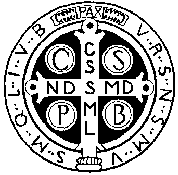 Osnovna glazbena škola        sv. Benedikta      Zadar, Madijevaca 10ZAKLJUČCI 2. sjednice Školskog odbora, održane 22. veljače 2021. putem elektroničke pošteU radu sjednice sudjeluju:M. A. Č., M. T. P., M. K. T., D. V., A. B.,G. C. iI. C. (ravnatelj).Odsutna je M. A. (na bolovanju).Predloženi dnevni red usvojen je jednoglasno. Dnevni red:Usvajanje zapisnika s konstituirajuće sjednice ŠO održane 5. veljače 2021. Stavljanje izvan snage Pravilnika o radu OGŠ sv. Benedikta od 18. svibnja 2016.Izvješće ravnatelja o tijeku inspekcijskog nadzoraRješavanje zamolbe za prijevremeni ispisRaznoAd 1)Predsjednica ŠO je dala na usvajanje zapisnik s Konstituirajuće sjednice ŠO održane 5.2.2021.Zapisnik je prihvaćen jednoglasno.Ad 2)Uz kratko obrazloženje, predsjednica ŠO je dala na usvajanje stavljanje izvan snage Pravilnika o radu od 18. svibnja 2018.Prijedlog je prihvaćen jednoglasno.Ad 3)Predsjednica ŠO je dala riječ ravnatelju da izvijesti o daljnjem postupanju prosvjetne inspekcije od Konstituirajuće sjednice ŠO do danas. Ravnatelj je podnio izvješće.Predsjednica ŠO je dala izvješće na usvajanje.Izvješće je prihvaćeno jednoglasno.Ad 4)10 veljače zaprimljena je molba za prijevremeni ispis učenice 4. razreda glasovira, D. G., radi odobrenog preseljenja u drugu školu. Predsjednica ŠO je dala na usvajanje odluku o prijevremenom ispisu.Odluka o prijevremenom ispisu je prihvaćena jednoglasno.Ad 5)Članica ŠO iz reda učitelja G. C. izvijestila je o primitku SMS poruke jednog roditelja i citirala sadržaj.Predsjednica ŠO zaključuje da će o ovoj temi trebati posebno razgovarati.Ravnatelj izvještava da je slijedom zaključka s Konstituirajuće sjednice ŠO kontaktirao priora Samostana Ćokovac i objasnio mu našu potrebu. Prior je shvatio što tražimo i rekao da će iznijeti to zajednici i javiti se povratno.Sjednica je završila 22. veljače 2021. u 20.06 sati.Zapisničar:M. K. T.KLASA: 003-06/21-01/15URBROJ: 2198-1-47-21-02Zadar, 22. veljače 2021.